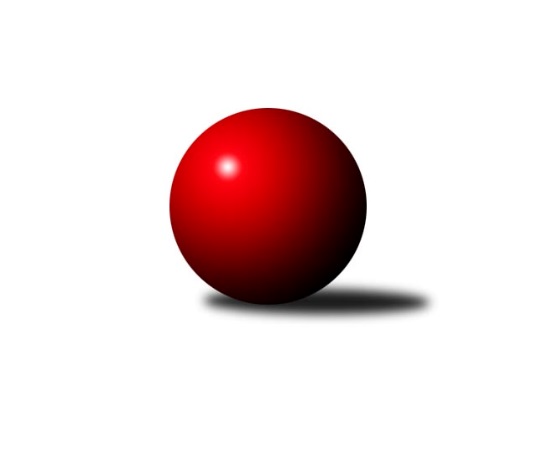 Č.13Ročník 2017/2018	20.1.2018Nejlepšího výkonu v tomto kole: 3371 dosáhlo družstvo: TJ Dobřany B3.KLM A 2017/2018Výsledky 13. kolaSouhrnný přehled výsledků:TJ Dobřany B	- KK Konstruktiva Praha 	5:3	3371:3331	12.5:11.5	20.1.TJ Kovohutě Příbram 	- SKK Podbořany 	7:1	3099:2922	16.5:7.5	20.1.TJ Elektrárny Kadaň	- TJ Blatná	1:7	3181:3284	10.5:13.5	20.1.TJ Teplice Letná	- TJ Lokomotiva Ústí n. L.	6:2	3109:3041	13.0:11.0	20.1.Kuželky Aš	- TJ VTŽ Chomutov	6:2	3244:3133	12.5:11.5	20.1.SK Škoda VS Plzeň 	- TJ Lomnice	3:5	3143:3163	11.5:12.5	20.1.Tabulka družstev:	1.	Kuželky Aš	13	8	2	3	63.0 : 41.0 	173.5 : 138.5 	 3223	18	2.	TJ Lomnice	13	9	0	4	61.0 : 43.0 	166.0 : 146.0 	 3175	18	3.	TJ Dobřany B	13	9	0	4	60.5 : 43.5 	172.5 : 139.5 	 3223	18	4.	TJ Kovohutě Příbram	13	8	0	5	62.5 : 41.5 	173.0 : 139.0 	 3238	16	5.	TJ Teplice Letná	13	7	0	6	52.5 : 51.5 	156.0 : 156.0 	 3179	14	6.	TJ VTŽ Chomutov	13	6	1	6	51.0 : 53.0 	166.0 : 146.0 	 3228	13	7.	TJ Elektrárny Kadaň	13	5	2	6	51.0 : 53.0 	152.0 : 160.0 	 3210	12	8.	TJ Lokomotiva Ústí n. L.	13	6	0	7	48.5 : 55.5 	139.0 : 173.0 	 3145	12	9.	TJ Blatná	13	5	1	7	50.5 : 53.5 	147.5 : 164.5 	 3185	11	10.	SK Škoda VS Plzeň	13	4	0	9	43.5 : 60.5 	150.0 : 162.0 	 3209	8	11.	SKK Podbořany	13	4	0	9	40.0 : 64.0 	140.0 : 172.0 	 3138	8	12.	KK Konstruktiva Praha	13	3	2	8	40.0 : 64.0 	136.5 : 175.5 	 3136	8Podrobné výsledky kola:	 TJ Dobřany B	3371	5:3	3331	KK Konstruktiva Praha 	Martin Provazník	116 	 145 	 117 	171	549 	 2:2 	 534 	 122	136 	 149	127	Tibor Machala	Milan Vrabec	168 	 137 	 146 	129	580 	 2:2 	 553 	 138	144 	 131	140	Jaroslav Borkovec	Dominik Novotný	146 	 135 	 141 	149	571 	 4:0 	 542 	 142	124 	 132	144	Jaroslav Pleticha st.	Roman Lipchavský	144 	 132 	 120 	157	553 	 2:2 	 559 	 141	135 	 133	150	Pavel Plachý	Michal Šneberger	132 	 132 	 147 	164	575 	 1.5:2.5 	 575 	 147	132 	 153	143	Jakub Wrzecionko	Jan Koubský	153 	 134 	 134 	122	543 	 1:3 	 568 	 144	143 	 142	139	Jan Barchánekrozhodčí: Nejlepší výkon utkání: 580 - Milan Vrabec	 TJ Kovohutě Příbram 	3099	7:1	2922	SKK Podbořany 	David Hošek	148 	 128 	 137 	122	535 	 3:1 	 486 	 111	125 	 123	127	Jiří Kartus	Tomáš Číž	142 	 140 	 124 	150	556 	 4:0 	 497 	 130	125 	 113	129	Jaroslav Wágner	Václav Šefl	128 	 127 	 120 	106	481 	 3:1 	 465 	 115	110 	 112	128	Václav Šváb	Martin Čistý	144 	 113 	 118 	122	497 	 1:3 	 522 	 129	133 	 126	134	Vladimír Šána	Oldřich Hendl 	134 	 119 	 121 	138	512 	 2:2 	 476 	 118	133 	 125	100	Pavel Stupka	Josef Hůda	122 	 137 	 132 	127	518 	 3.5:0.5 	 476 	 117	107 	 125	127	Vladislav Krusmanrozhodčí: Nejlepší výkon utkání: 556 - Tomáš Číž	 TJ Elektrárny Kadaň	3181	1:7	3284	TJ Blatná	Daniel Lukáš	151 	 140 	 133 	133	557 	 2:2 	 562 	 155	139 	 132	136	Dan Lexa	Jan Hák	127 	 137 	 121 	134	519 	 1:3 	 538 	 132	130 	 136	140	Jiří Vaňata	Michal Hrdina	132 	 121 	 125 	138	516 	 3:1 	 510 	 121	141 	 118	130	Vít Kobliha	Jaroslav Lefner	119 	 124 	 133 	139	515 	 1:3 	 584 	 149	172 	 136	127	Jiří Vokurka	Marcel Lukáš	140 	 117 	 129 	147	533 	 2:2 	 552 	 123	151 	 142	136	Evžen Cígl	Jan Ambra	127 	 137 	 141 	136	541 	 1.5:2.5 	 538 	 130	129 	 143	136	Jan Kobliharozhodčí: Nejlepší výkon utkání: 584 - Jiří Vokurka	 TJ Teplice Letná	3109	6:2	3041	TJ Lokomotiva Ústí n. L.	David Bouša	123 	 128 	 131 	131	513 	 2.5:1.5 	 510 	 121	126 	 132	131	Martin Zahálka st.	Tomáš Čecháček	128 	 126 	 143 	135	532 	 3.5:0.5 	 488 	 128	122 	 116	122	Jiří Šípek	Jan Filip	128 	 138 	 129 	105	500 	 0.5:3.5 	 539 	 132	145 	 129	133	Radek Jalovecký	Jan Hybš	127 	 143 	 121 	138	529 	 3:1 	 479 	 121	114 	 122	122	Miroslav Wedlich *1	Lukáš Hanzlík	135 	 126 	 123 	141	525 	 2:2 	 511 	 137	112 	 135	127	Milan Grejtovský	Alexandr Trpišovský	129 	 123 	 129 	129	510 	 1.5:2.5 	 514 	 133	115 	 137	129	Tomáš Vránarozhodčí: střídání: *1 od 69. hodu Tomáš ZahálkaNejlepší výkon utkání: 539 - Radek Jalovecký	 Kuželky Aš	3244	6:2	3133	TJ VTŽ Chomutov	Jaroslav ml. Bulant	153 	 119 	 148 	152	572 	 4:0 	 494 	 121	106 	 137	130	Ondřej Šmíd	Tomáš Viczmandi	121 	 138 	 125 	127	511 	 1:3 	 544 	 144	124 	 128	148	Zbyněk Vytiska	Václav Pilař	125 	 126 	 124 	122	497 	 0:4 	 545 	 139	134 	 141	131	Stanislav ml. Šmíd ml.	Ota Maršát st.	125 	 147 	 140 	114	526 	 2:2 	 508 	 127	124 	 134	123	Přemysl Vytiska	Martin Vrbata	147 	 132 	 141 	131	551 	 2:2 	 544 	 129	125 	 149	141	Luboš Havel	Jaroslav Bulant	133 	 139 	 159 	156	587 	 3.5:0.5 	 498 	 133	117 	 117	131	Stanislav Radarozhodčí: Nejlepší výkon utkání: 587 - Jaroslav Bulant	 SK Škoda VS Plzeň 	3143	3:5	3163	TJ Lomnice	Pavel Říhánek	129 	 135 	 148 	145	557 	 3:1 	 518 	 115	139 	 139	125	Hubert Guba *1	Jakub Solfronk	119 	 148 	 129 	116	512 	 1:3 	 563 	 138	137 	 138	150	Bohumil Maněna	Milan Findejs	113 	 136 	 127 	121	497 	 2.5:1.5 	 465 	 113	117 	 112	123	Pavel Přerost	Ladislav Filek	137 	 134 	 135 	130	536 	 1:3 	 545 	 145	138 	 112	150	Miroslav Bubla	Lukáš Jaroš	113 	 149 	 126 	109	497 	 1:3 	 543 	 123	139 	 134	147	Štěpán Diosegi	Milan Vicher	118 	 149 	 147 	130	544 	 3:1 	 529 	 132	137 	 132	128	Jiří Gubarozhodčí: střídání: *1 od 24. hodu Josef VeverkaNejlepší výkon utkání: 563 - Bohumil ManěnaPořadí jednotlivců:	jméno hráče	družstvo	celkem	plné	dorážka	chyby	poměr kuž.	Maximum	1.	Jaroslav Roj 	TJ Kovohutě Příbram 	568.13	369.0	199.2	1.3	6/6	(620)	2.	Martin Vrbata 	Kuželky Aš	563.02	365.6	197.4	2.2	7/7	(608)	3.	David Hošek 	TJ Kovohutě Příbram 	561.50	370.4	191.1	2.2	6/6	(592)	4.	Vladimír Šána 	SKK Podbořany 	558.64	373.3	185.3	3.4	7/7	(624)	5.	Pavel Říhánek 	SK Škoda VS Plzeň 	557.75	372.5	185.3	4.3	4/6	(591)	6.	Stanislav ml. Šmíd  ml.	TJ VTŽ Chomutov	557.37	361.1	196.3	2.3	7/7	(616)	7.	Jan Koubský 	TJ Dobřany B	556.27	368.9	187.4	6.0	7/7	(603)	8.	Evžen Cígl 	TJ Blatná	555.30	363.7	191.6	3.4	8/8	(607)	9.	Luboš Havel 	TJ VTŽ Chomutov	554.22	365.7	188.5	2.3	7/7	(584)	10.	Tomáš Vrána 	TJ Lokomotiva Ústí n. L.	552.52	366.4	186.1	3.0	8/8	(621)	11.	Jaroslav ml. Bulant 	Kuželky Aš	550.91	374.8	176.1	5.3	5/7	(598)	12.	Michal Šneberger 	TJ Dobřany B	550.90	372.6	178.3	5.8	7/7	(619)	13.	Jiří Vokurka 	TJ Blatná	546.02	369.8	176.3	5.4	8/8	(584)	14.	Karel Bučko 	TJ Elektrárny Kadaň	545.64	360.1	185.6	2.9	7/7	(574)	15.	Petr Svoboda 	SK Škoda VS Plzeň 	544.97	363.7	181.3	5.4	6/6	(568)	16.	Přemysl Vytiska 	TJ VTŽ Chomutov	543.98	364.7	179.3	6.4	7/7	(584)	17.	Roman Pivoňka 	TJ Dobřany B	543.80	371.9	171.9	5.4	7/7	(588)	18.	Bohumil Maněna 	TJ Lomnice	543.31	370.2	173.1	5.6	7/8	(568)	19.	Pavel Vymazal 	KK Konstruktiva Praha 	542.00	357.8	184.2	4.5	7/8	(584)	20.	Jan Hák 	TJ Elektrárny Kadaň	541.24	362.4	178.9	5.6	7/7	(597)	21.	Milan Findejs 	SK Škoda VS Plzeň 	540.82	373.8	167.1	5.2	4/6	(578)	22.	Martin Hurta 	Kuželky Aš	539.95	360.2	179.8	4.1	7/7	(575)	23.	Alexandr Trpišovský 	TJ Teplice Letná	538.92	360.1	178.8	3.1	7/7	(591)	24.	Ota Maršát  st.	Kuželky Aš	538.48	370.9	167.6	5.6	5/7	(577)	25.	Štěpán Diosegi 	TJ Lomnice	538.46	359.6	178.9	4.5	8/8	(587)	26.	Milan Vrabec 	TJ Dobřany B	538.43	357.0	181.5	5.7	7/7	(580)	27.	Oldřich Hendl  	TJ Kovohutě Příbram 	538.26	353.5	184.7	4.2	6/6	(587)	28.	Jaroslav Bulant 	Kuželky Aš	538.17	362.7	175.5	3.7	6/7	(587)	29.	Josef Hůda 	TJ Kovohutě Příbram 	538.00	366.1	171.9	5.0	6/6	(576)	30.	Michal Hrdina 	TJ Elektrárny Kadaň	537.62	364.8	172.8	5.0	7/7	(577)	31.	Jaroslav Lefner 	TJ Elektrárny Kadaň	537.13	350.4	186.8	5.8	6/7	(580)	32.	Luboš Řezáč 	TJ Kovohutě Příbram 	537.00	360.2	176.8	4.8	5/6	(561)	33.	Milan Vicher 	SK Škoda VS Plzeň 	536.97	357.7	179.3	4.9	5/6	(579)	34.	Marcel Lukáš 	TJ Elektrárny Kadaň	536.90	361.4	175.5	4.4	7/7	(602)	35.	Jakub Solfronk 	SK Škoda VS Plzeň 	533.83	366.9	167.0	7.0	6/6	(574)	36.	Jan Hybš 	TJ Teplice Letná	533.78	360.3	173.4	4.9	7/7	(579)	37.	Miroslav Bubla 	TJ Lomnice	533.33	358.7	174.6	3.4	7/8	(567)	38.	Stanislav Rada 	TJ VTŽ Chomutov	532.86	366.3	166.6	7.3	7/7	(574)	39.	Milan Grejtovský 	TJ Lokomotiva Ústí n. L.	532.65	353.8	178.9	4.6	8/8	(607)	40.	Petr Richtarech 	SKK Podbořany 	532.56	357.7	174.8	5.9	6/7	(584)	41.	Josef Veverka 	TJ Lomnice	531.18	363.8	167.4	5.6	7/8	(582)	42.	Lukáš Hanzlík 	TJ Teplice Letná	530.45	358.3	172.1	4.7	7/7	(574)	43.	Tomáš Číž 	TJ Kovohutě Příbram 	529.40	359.7	169.7	6.6	5/6	(572)	44.	Jan Filip 	TJ Teplice Letná	529.12	359.6	169.6	5.6	7/7	(567)	45.	Jiří Guba 	TJ Lomnice	528.79	361.1	167.7	5.8	8/8	(548)	46.	Petr Sachunský 	SK Škoda VS Plzeň 	528.70	370.1	158.6	7.0	5/6	(560)	47.	Martin Zahálka  st.	TJ Lokomotiva Ústí n. L.	528.53	365.8	162.7	7.3	6/8	(603)	48.	Radek Jalovecký 	TJ Lokomotiva Ústí n. L.	527.94	359.1	168.9	5.5	8/8	(649)	49.	Daniel Lukáš 	TJ Elektrárny Kadaň	527.83	349.8	178.1	4.8	5/7	(562)	50.	Jiří Vaňata 	TJ Blatná	527.11	354.2	172.9	5.3	7/8	(577)	51.	Ondřej Šmíd 	TJ VTŽ Chomutov	526.96	360.1	166.8	8.7	7/7	(559)	52.	Dominik Novotný 	TJ Dobřany B	526.73	360.2	166.5	7.5	6/7	(603)	53.	Jaroslav Wágner 	SKK Podbořany 	526.60	356.0	170.6	6.9	7/7	(562)	54.	Pavel Stupka 	SKK Podbořany 	524.88	358.8	166.1	9.3	7/7	(590)	55.	Stanislav Kníže 	TJ Blatná	524.02	360.3	163.7	6.0	7/8	(573)	56.	Pavel Plachý 	KK Konstruktiva Praha 	523.79	359.1	164.6	6.6	8/8	(559)	57.	Tomáš Viczmandi 	Kuželky Aš	523.00	363.8	159.2	7.8	6/7	(563)	58.	Josef Jiřínský 	TJ Teplice Letná	522.00	356.6	165.4	6.0	5/7	(560)	59.	David Bouša 	TJ Teplice Letná	519.33	349.2	170.1	6.8	6/7	(564)	60.	Tibor Machala 	KK Konstruktiva Praha 	514.66	344.3	170.3	7.9	7/8	(567)	61.	Miroslav Wedlich 	TJ Lokomotiva Ústí n. L.	514.62	351.3	163.3	5.9	7/8	(593)	62.	Zbyněk Vytiska 	TJ VTŽ Chomutov	513.00	352.2	160.8	6.9	7/7	(544)	63.	Jiří Gramskopf 	SKK Podbořany 	513.00	361.2	151.8	11.1	5/7	(545)	64.	Vladislav Krusman 	SKK Podbořany 	512.21	350.0	162.2	8.8	7/7	(559)	65.	Jaroslav Pleticha  st.	KK Konstruktiva Praha 	511.06	347.6	163.5	7.3	8/8	(558)	66.	Jaroslav Borkovec 	KK Konstruktiva Praha 	509.50	353.7	155.8	8.8	8/8	(553)	67.	Hubert Guba 	TJ Lomnice	508.88	349.5	159.4	6.5	7/8	(524)	68.	Vít Kobliha 	TJ Blatná	498.36	351.0	147.4	11.1	7/8	(522)		Josef st. Fišer 	TJ Dobřany B	570.00	379.0	191.0	4.0	1/7	(570)		Jan Barchánek 	KK Konstruktiva Praha 	558.50	371.5	187.0	3.0	2/8	(568)		Eugen Škurla 	TJ Lokomotiva Ústí n. L.	548.00	366.3	181.7	9.0	3/8	(558)		Martin Vít 	SK Škoda VS Plzeň 	546.50	364.5	182.0	4.0	2/6	(547)		Jaroslav ml. Pleticha  ml.	KK Konstruktiva Praha 	541.17	364.2	177.0	4.5	2/8	(553)		Jakub Wrzecionko 	KK Konstruktiva Praha 	540.75	357.3	183.5	5.5	4/8	(575)		Michal Müller 	SK Škoda VS Plzeň 	540.00	367.0	173.0	4.0	2/6	(580)		Jan Kobliha 	TJ Blatná	537.00	357.1	179.9	5.0	5/8	(565)		Lukáš Pavel 	TJ Blatná	536.00	359.0	177.0	4.0	1/8	(536)		Josef Krotký 	TJ Lomnice	535.83	364.7	171.2	3.8	3/8	(581)		Ladislav Filek 	SK Škoda VS Plzeň 	534.67	365.3	169.3	6.0	1/6	(596)		Zdeněk Ausbuher 	SKK Podbořany 	533.00	369.0	164.0	8.0	1/7	(533)		Luděk Gühl 	TJ Teplice Letná	528.25	361.8	166.5	6.3	2/7	(555)		Milan Hnilica 	TJ Teplice Letná	526.50	361.5	165.0	8.5	2/7	(549)		Dan Lexa 	TJ Blatná	525.57	355.6	170.0	8.4	5/8	(562)		Martin Provazník 	TJ Dobřany B	525.38	351.8	173.6	2.8	4/7	(579)		Pavel Kohlíček 	KK Konstruktiva Praha 	522.31	362.6	159.8	9.0	4/8	(548)		Milan Bek 	TJ Dobřany B	522.00	366.0	156.0	14.0	1/7	(522)		Karel Koubek 	TJ Blatná	520.00	364.0	156.0	13.0	1/8	(520)		Jan Ambra 	TJ Elektrárny Kadaň	517.00	349.5	167.5	4.5	2/7	(541)		Ladislav st. Filek 	SK Škoda VS Plzeň 	511.67	346.7	165.0	8.0	1/6	(544)		Václav Pilař 	Kuželky Aš	511.50	354.2	157.3	6.5	4/7	(547)		Roman Lipchavský 	TJ Dobřany B	511.36	360.8	150.6	8.4	4/7	(607)		Tomáš Čecháček 	TJ Teplice Letná	506.50	355.3	151.3	8.8	1/7	(532)		Jaroslav Solín 	Kuželky Aš	505.50	353.0	152.5	9.5	2/7	(515)		Zdeněk Weigl 	SK Škoda VS Plzeň 	498.50	356.0	142.5	11.0	2/6	(532)		Josef Málek 	TJ Lokomotiva Ústí n. L.	496.00	335.0	161.0	4.0	1/8	(496)		Jiří Šípek 	TJ Lokomotiva Ústí n. L.	495.60	335.0	160.6	7.4	5/8	(579)		Lukáš Jaroš 	SK Škoda VS Plzeň 	495.50	339.7	155.8	10.8	3/6	(505)		Zbyněk Lébl 	KK Konstruktiva Praha 	494.00	335.0	159.0	10.0	1/8	(494)		Martin Čistý 	TJ Kovohutě Příbram 	487.70	330.7	157.0	6.5	2/6	(534)		Karel Majner 	SK Škoda VS Plzeň 	484.00	354.0	130.0	13.0	1/6	(484)		Václav Šefl 	TJ Kovohutě Příbram 	483.25	347.3	136.0	13.5	2/6	(512)		Jiří Kartus 	SKK Podbořany 	474.00	340.5	133.5	8.5	2/7	(486)		Václav Šváb 	SKK Podbořany 	465.00	320.0	145.0	9.0	1/7	(465)		Pavel Přerost 	TJ Lomnice	465.00	350.0	115.0	17.0	1/8	(465)		Kamil Srkal 	SKK Podbořany 	464.00	333.0	131.0	11.0	2/7	(475)Sportovně technické informace:Starty náhradníků:registrační číslo	jméno a příjmení 	datum startu 	družstvo	číslo startu4270	Radek Jalovecký	20.01.2018	TJ Lokomotiva Ústí n. L.	2x19625	Jan Kobliha	20.01.2018	TJ Blatná	2x10587	Milan Vrabec	20.01.2018	TJ Dobřany B	2x20186	Roman Lipchavský	20.01.2018	TJ Dobřany B	2x893	Jan Barchánek	20.01.2018	KK Konstruktiva Praha 	3x22225	Dominik Novotný	20.01.2018	TJ Dobřany B	2x20173	Martin Provazník	20.01.2018	TJ Dobřany B	2x16241	Jan Koubský	20.01.2018	TJ Dobřany B	2x22198	Michal Šneberger	20.01.2018	TJ Dobřany B	2x
Hráči dopsaní na soupisku:registrační číslo	jméno a příjmení 	datum startu 	družstvo	Program dalšího kola:14. kolo3.2.2018	so	10:00	KK Konstruktiva Praha  - TJ Elektrárny Kadaň	3.2.2018	so	10:00	TJ Blatná - SK Škoda VS Plzeň 	3.2.2018	so	10:00	TJ Lomnice - Kuželky Aš	3.2.2018	so	10:00	TJ VTŽ Chomutov - TJ Teplice Letná	3.2.2018	so	10:00	SKK Podbořany  - TJ Dobřany B	3.2.2018	so	14:00	TJ Lokomotiva Ústí n. L. - TJ Kovohutě Příbram 	Nejlepší šestka kola - absolutněNejlepší šestka kola - absolutněNejlepší šestka kola - absolutněNejlepší šestka kola - absolutněNejlepší šestka kola - dle průměru kuželenNejlepší šestka kola - dle průměru kuželenNejlepší šestka kola - dle průměru kuželenNejlepší šestka kola - dle průměru kuželenNejlepší šestka kola - dle průměru kuželenPočetJménoNázev týmuVýkonPočetJménoNázev týmuPrůměr (%)Výkon1xJaroslav BulantAš5872xJaroslav BulantAš110.395871xJiří VokurkaBlatná5841xJiří VokurkaBlatná109.25841xMilan VrabecTJ Dobřany B5804xJaroslav ml. BulantAš107.575721xJakub WrzecionkoKonstruktiva 5752xTomáš ČížPříbram106.185565xMichal ŠnebergerTJ Dobřany B5754xBohumil ManěnaLomnice105.15634xJaroslav ml. BulantAš5721xDan LexaBlatná105.09562